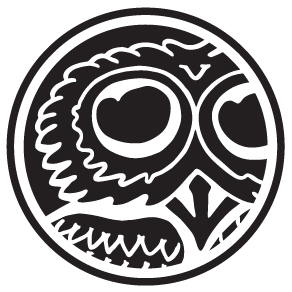 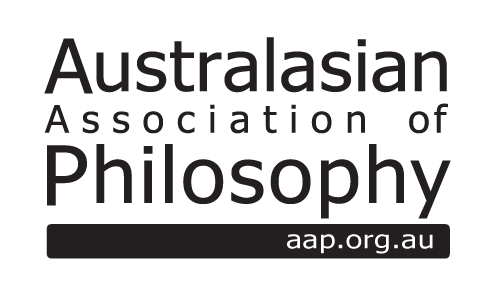 AAP Media Prize Nomination Formhttp://aap.org.au/AAPmediaprizeName of Nominee:Position:Email Address:Publication citation details:Publication URL (if available):Statement against the judging criteria (no more than 500 words):Summary of the reach of the piece, e.g. data on the size of audience or other indication of reach and/or impact (no more than 200 words):If this is a nomination on behalf of someone else:Name of nominator: Position:Email Address:Please attach a soft copy of the entry to the electronic application. Entries consisting of a lengthy portfolio of items should submit the best one or two and list the remainder.About the PrizeThe Australasian Association of Philosophy (AAP) offers each year a monetary prize for the best philosophical piece(s) published by a professional philosopher in the popular media in Australasia during the previous calendar year. The prize is offered to encourage and promote philosophical discussion in the popular media. EligibilityThe prize is open to professional philosophers in Australia, New Zealand and Singapore. ‘Professional philosopher’ here refers to those who are active in Australasian philosophy at tertiary (postgraduate research) level, including research students. It does not include those whose principal job is in the media; there is a separate prize for such persons, the AAP Media Professionals’ Award.Popular media includes print and online publications as well as radio broadcasts, television broadcasts and film. Entries must be published or go to air in the year (calendar) previous to the prize award. No person may win the prize more than once. Criteria of Evaluation:There are two main criteria for the award of this prize:The ability of the piece(s) to engage the interest of the general public in philosophy or some philosophical issue.The quality of the piece, particularly the extent to which it reflects or is enriched by the nominee’s specialist background in philosophy (i.e. could not have been written by just anyone).Consideration is also give to:The size of the audience reached.